XIGMINNY  KONKURS 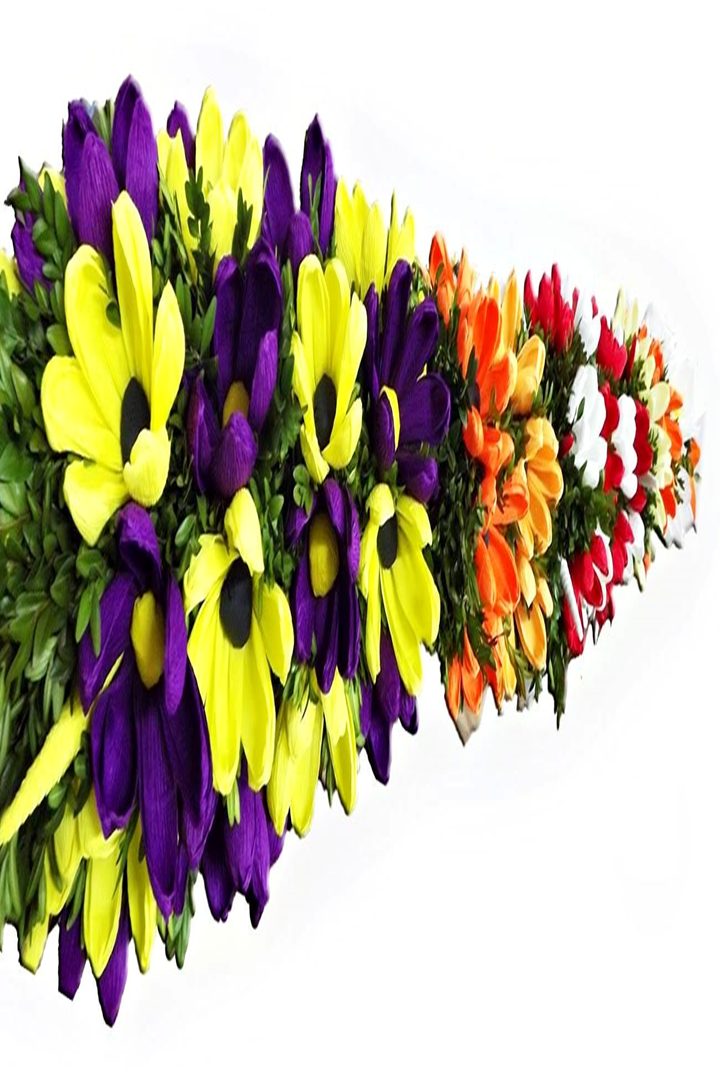                     PALM                        WIELKANOCNYCHREGULAMIN                                                   GMINNEGO  KONKURSU PLASTYCZNEGO1. Postanowienia ogólne :- organizatorem konkursu plastycznego jest Gminny Ośrodek Kultury, Sportu i Turystyki w Żarnowcu.- konkurs ma charakter otwarty i adresowany jest do mieszkańców Gminy Żarnowiec. 2. Cele konkursu:- kultywowanie tradycji i obrzędów ludowych,- popularyzacja wiedzy o polskiej tradycji ludowej związanej z okresem wielkanocnym,- promocja twórczości artystycznej wśród dzieci, młodzieży i dorosłych.- integracja międzypokoleniowa.3. Warunki uczestnictwa:- uczestnikami konkursu są dzieci, młodzież oraz dorośli.-  prace powinny być wykonane własnoręcznie z wykorzystaniem: tradycyjnych materiałów i technik  zdobienia- nie będą oceniane zakupione prace gotowe.- Liczba prac dostarczonych przez uczestnika: 1 praca.- Każda praca powinna być opatrzona opisem zawierającym imię  nazwisko autora,  klasę lub 
   kategorię wiekową miejscowość,  imię i nazwisko  nauczyciela ,  nr telefonu rodzica lub      
   autora pracy.- prace będą oceniane w 6 kategoriach:	 Przedszkole – prace zbiorowe,	 Klasy I-III,             Klasy IV-VI	 Klasy VII - VIII	 Młodzież i osoby dorosłe.             Praca zbiorowa - rodzinna.4. Terminy:-  GOKSiTw Żarnowcu przyjmuje prace konkursowe do dnia 7 kwietnia 2022r.5. Ocena i nagrody:- Oceny prac dokona jury powołane przez organizatora.- Jury przyzna autorom najlepszych prac nagrody oraz wyróżnienia, Wszyscy uczestnicy otrzymają dyplom.6. Ogłoszenie wyników – ogłoszenie wyników konkursu oraz wręczenie nagród, dyplomów odbędzie się 10.04.2022r. 
tj. w niedzielę o godz. 10.00 w sali GOKSiT. Prace zostaną zwrócone wykonawcom, aby mogli uczestniczyć  w procesji z Palmami
- informacje o wynikach konkursu zostanie umieszczona na stronie internetowej 
Domu Kultury w Żarnowcu www.goksitzarnowiec.naszgok.pl7. Postanowienia końcowe:- Dostarczenie w terminie prac spełniających warunki konkursu   oznacza akceptację
niniejszego regulaminu.
Udział w konkursie jest równoznaczny z oświadczeniem, że  dostarczone prace są 
oryginałami autora.- Informacji o konkursie udzielają:  pracownicy GOKSiT w Żarnowcu, tel.:32 6449 114. ZAPRASZAMY DO UDZIAŁU!6. Dane osobowe:Zgodnie z art. 13 ust. 1 i ust. 2 rozporządzenia Parlamentu Europejskiego i Rady (UE) 2016/679 z 27 kwietnia 2016 r. w sprawie ochrony osób fizycznych w związku 
z przetwarzaniem danych osobowych i w sprawie swobodnego przepływu takich danych oraz uchylenia dyrektywy 95/46/WE informujemy, że Administratorem danych jest Gminny Ośrodek Kultury Sportu i Turystyki w Żarnowcu ul. Rynek 9
42-439 Żarnowiec, NIP 649-220-28-75, Regon 240620194 reprezentowany przez DyrektoraUczestnikiem Imprezy jest każda osoba fizyczna, która bierze udział w wydarzeniu (dalej 
jako „Uczestnik”).Biorąc udział w wydarzeniu wyraża nieodpłatnie zgodę na wykorzystanie, w tym rozpowszechnianie przez GOKSiT jego wizerunku, utrwalonego w trakcie jego trwania.
za pomocą urządzeń rejestrujących obraz i dźwięk, poprzez jego publikację w całości 
lub we fragmentach w  na profilach społecznościowych (m. in. facebook, youtube, witrynie internetowej www.goksitzarnowiec.naszgok.pl) i stronach internetowych  podmiotów z nią współdziałających w zakresie realizacji jej celów statutowych (np. Urzędu Gminy Żarnowiec), lub wykonanych na jego zlecenie publikacjach, prezentacjach,materiałach filmowych, oraz innego rodzaju materiałach informacyjnych (także w wersji drukowanej i elektronicznej) rozpowszechnianych przez GOKSiT w związku z organizacją  wydarzenia lub dotyczącą jego działalnością informacyjną lubpromocyjną.7. Postanowienia końcowe:- Przesłanie  pracy  jest jednoznaczne z wyrażeniem zgody na publikację przesłanego materiału na  stronie 
internetowej  i facebooku organizatora oraz akceptację warunków zawartych w klauzuli informacyjnej 
dołączonej do niniejszego regulaminu.- Informacje o konkursie udzielają pracownicy GOKSiT w Żarnowcu, tel.:32 6449 114.ZAPRASZAMY DO UDZIAŁU!